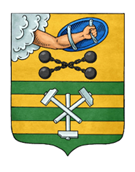 ПЕТРОЗАВОДСКИЙ ГОРОДСКОЙ СОВЕТ27 сессия 29 созываРЕШЕНИЕот 14 июня 2024 г. № 29/27-392О внесении изменения в схему размещения рекламных конструкций на территории Петрозаводского городского округаВ соответствии с пунктом 26.1 части 1 статьи 16 Федерального закона 
от 06.10.2003 № 131-ФЗ «Об общих принципах организации местного самоуправления в Российской Федерации», статьей 19 Федерального закона от 13.03.2006 № 38-ФЗ «О рекламе», Уставом Петрозаводского городского округа Петрозаводский городской СоветРЕШИЛ:1. Внести изменение в схему размещения рекламных конструкций 
на территории Петрозаводского городского округа, утвержденную Решением Петрозаводского городского Совета от 18.11.2014 № 27/29-466, изложив карту № 216. Место размещения рекламной конструкции рк-239 в новой редакции согласно приложению.2. Настоящее Решение вступает в силу после его официального опубликования в официальном сетевом издании органов местного самоуправления Петрозаводского городского округа «Нормативные правовые акты Петрозаводского городского округа».Председатель Петрозаводского городского Совета                                       Н.И. ДрейзисГлава Петрозаводского 
городского округа                              И.С. Колыхматова